Дорожная фреза BOMAG BM 2000/60-2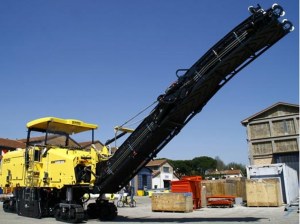 Дорожная фреза BM 2000/60-2 специально разработана для выборочного фрзерования и послойного снятия износившегося или поврежденного дорожного покрытия. Благодаря значительным размерам и, в первую очередь, большой рабочей ширине фреза идеально подходит для обработки асфальтовой поверхности обширных участков автомагистралей. При эксплуатации дорожной фрезы BM 2000/60-2 применяются новейшие технологии, которые позволяют значительно снизить затраты на техническое обслуживание и профилактику оборудования. Помимо этого, улучшается качество обрабатываемой поверхности и повышается уровень производительности.
 Оператору предоставляется просторная кабина с удобными отсеками для хранения личных вещей и необходимых инструментов, которые могут понадобиться в случае возникновения неполадок в работе дорожной фрезы. Гарантируется абсолютная безопасность производственного процесса во время эксплуатации машины. Во время работы оператор практически не ощущает вибрации и шума. Приборная панель с дисплеями, отображающими необходимые сведения о параметрах рабочих узлов дорожной фрезы, расположена на удобном расстоянии от регулируемого сиденья пользователя.
 Представители компании в качестве особого преимущества дорожной фрезы BM 2000/60-2 отмечают несложность управления Технические характеристики Bomag BM 2000-60-2:РазмерыРабочая ширина, мм2000Рабочий вес, т28,1Фрезерный барабанРабочая ширина, мм2000Глубина фрезерования, мм320Количество ножей168Рабочая скорость, об/мин108ДвигательПроизводительDeutzТипTCD 2015Мощность, кВт440Общие характеристикиРадиус поворота по наружному контуру следа, мм2100Скорость передвижения, км/ч5Макс. рабочая скорость, м/мин40Объем топливного бака, л1200Объем водяного бака, л350Объем резервуара для гидравлического масла, л230 